dk;kZy; izkpk;Z] 'kkldh; MkW-ok-ok-ikV.kdj dU;k LukrdksRrj egkfo|ky;]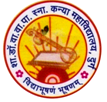 dsUnzh; fo|ky; ds ikl] tsyjksM nqxZ  ¼N-x-½iwoZ uke&'kkldh; dU;k egkfo|ky;]nqxZ ¼N-x-½ Qksu 0788&2323773Email- govtgirlspgcollege@gmail.com                              		Website: www.govtgirlspgcollegedurg.comfnukad % 17-01-2019efgyk usVckWy esa xYlZ dkWyst mifotsrk gsepan ;kno fo'ofo|ky; nqxZ dh varZegkfo|ky;hu efgyk usVckWy izfr;ksfxrk jktukanxkao esa vk;ksftr dh xbZA bl izfr;ksfxrk esa 'kkldh; MkW- ok- ok- ikV.kdj dU;k LukrdksRrj egkfo|ky; nqxZ mifotsrk gksus dk xkSjo  izkIr fd;kA DokVZj Qkbuy esa 'kkl- bfUnjk xka/kh egkfo|ky; oS'kkyhuxj dks 5 vadksa ls ijkLr fd;kA Qkbuy esa fnfXot; egkfo|ky; jktukanxkao gq, la?k"kZiw.kZ eSp esa 4 vadksa ls ijkLr gksdj mifotsrk dk f[krkc gkfly fd;kA lsUVj dh iksft'ku esa vkQjhu us] MCY;w , ls fiadh ihVjlZ us] thMh ls jkuh us] th,l ls efgek Hkkjr}kt ,oa osfuyk us mRd`"V [ksy dk izn'kZu fd;kA egkfo|ky; dh Vhe bl izdkj Fkh &  vkQjhu ¼dIrku½ fiadh ihVjlZ] jkuh lkgw] bUnw] /kus'ojh lkgw] efgek Hkkjr}kt] osfuyk csUlu] jkts'ojh] ehuy lkgw] ih-d:.kk] es?kk flag] Vh- fnO;k] Vhe eSustj MkW- _rq nqcs FkhA egkfo|ky; ds izkpk;Z MkW- lq'khy pUnz frokjh us f[kykfM+;ksa dks 'kqHkdkeuk;sa nh] ØhM+k lfefr ds la;kstd MkW- ds-,y- jkBh ,oa egkfo|ky; ifjokj us f[kykfM+;ksa ds iz;kl dh ljkguk dhA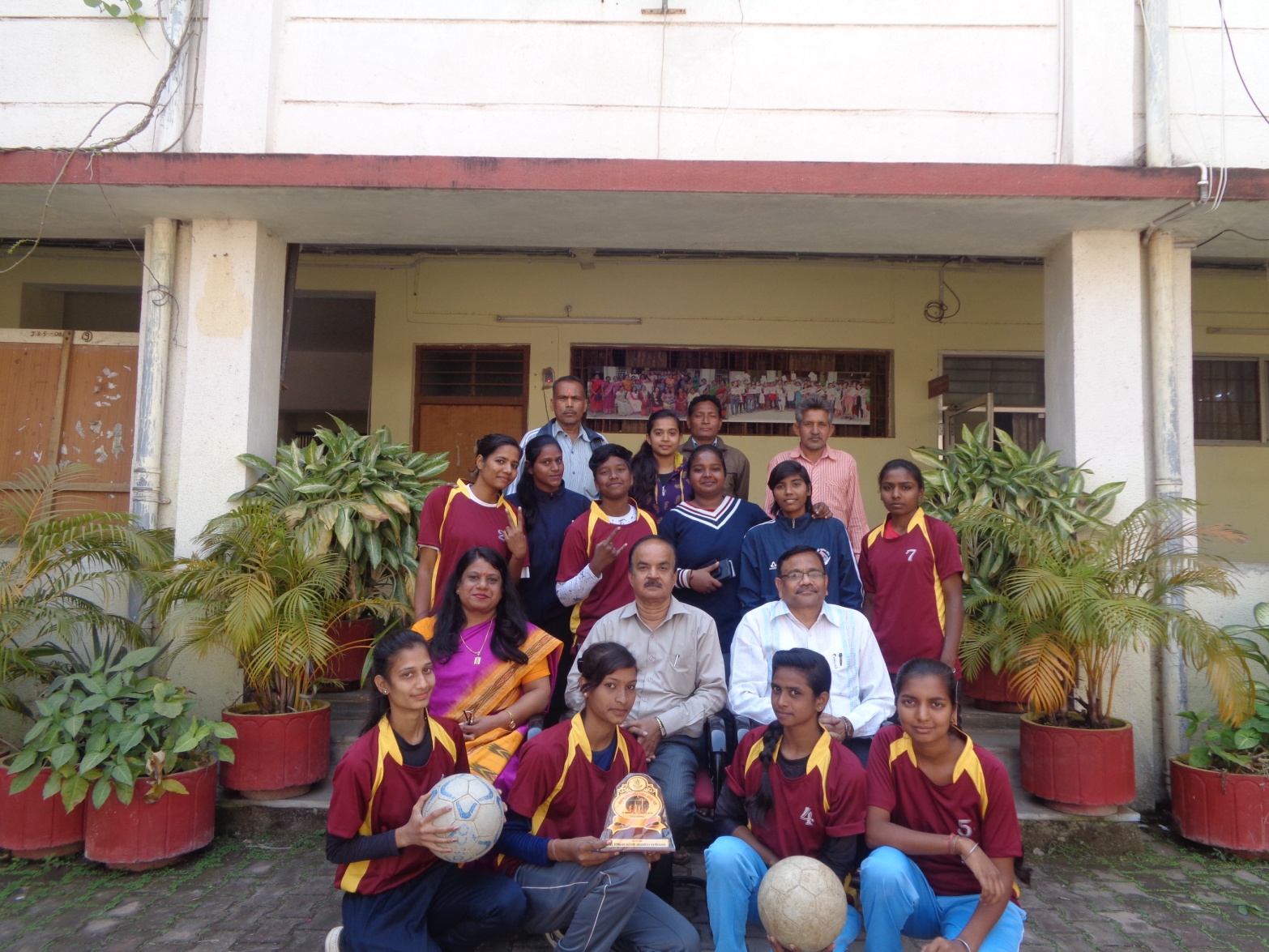 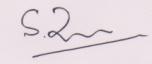 ¼MkW0 lq'khy pUnz frokjh½izkpk;Z 